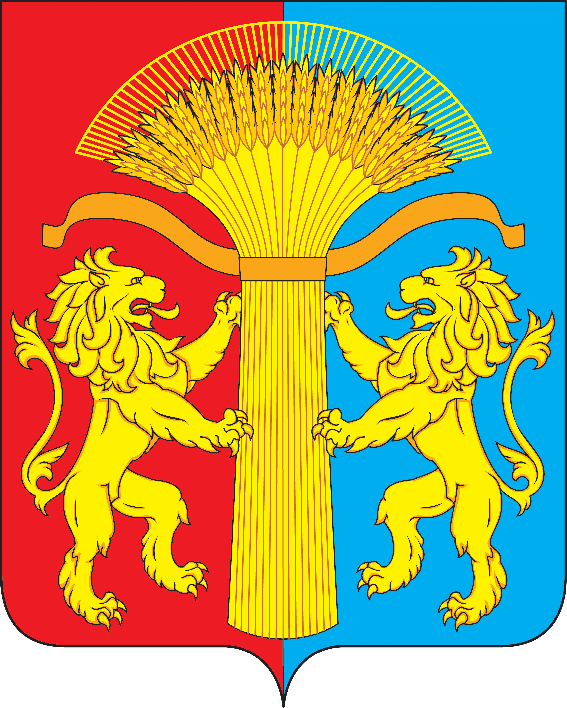 АДМИНИСТРАЦИЯ  СОТНИКОВСКОГО  СЕЛЬСОВЕТАКАНСКОГО РАЙОНА КРАСНОЯРСКОГО КРАЯПОСТАНОВЛЕНИЕ          11.08.2017                                   с. Сотниково                                          40-п                                    Об утверждении порядка создания, хранения, использования и восполнения резерва материальных ресурсов для ликвидации чрезвычайных ситуаций природного и техногенного характера на территории Сотниковского сельсовета Канского районаВ соответствии с Федеральным законом от 21.12.1994 №68-ФЗ "О защите населения и территорий от чрезвычайных ситуаций природного и техногенного характера", Постановлением Правительства Российской Федерации от 10.11.1996 №1340 "О порядке создания и использования резервов материальных ресурсов для ликвидации чрезвычайных ситуаций природного и техногенного характера", руководствуясь Уставом Сотниковского сельсовета Канского района ПОСТАНОВЛЯЮ:1. Утвердить прилагаемые:1.1. Положение о создании и использовании резервов материальных ресурсов для ликвидации чрезвычайных ситуаций природного и техногенного характера на территории Сотниковского сельсовета Канский район (Приложение №1).1.2. Номенклатуру и объем запасов материальных ресурсов для ликвидации чрезвычайных ситуаций природного и техногенного характера на территории Сотниковского сельсовета Канский район (Приложение № 2).2. При разработке проекта бюджета Сотниковского сельсовета Канский район на 2017 год и последующие годы предусматривать расходы на восполнение и содержание резерва материальных ресурсов.3. Установить места хранения резерва материальных ресурсов Сотниковского сельсовета Канский район для ликвидации чрезвычайных ситуаций:На складе администрации Сотниковского сельсовета Канского района:ГСМ;строительные материалы;средства защиты населения от ожидаемых пожаров, указанные в приложении № 2 к настоящему постановлению.5. Контроль за исполнением постановления оставляю за собой.6. Постановление вступает в силу со дня его официального опубликования в печатном издании «СЕЛЬСКИЕ ВЕСТИ».Глава Сотниковского сельсовета                                         М.Н.РыбальченкоПриложение № 1к постановлению администрации Сотниковского сельсовета Канского районаот 11.08.2017 № 40-пПОЛОЖЕНИЕ о создании и использовании резервов материальных ресурсов для ликвидации чрезвычайных ситуаций природного и техногенного характера на территории Сотниковского сельсовета Канский район1. Общие положения1.1. Настоящее Положение разработано в соответствии с Федеральным законом от 21 декабря 1994 № 68-ФЗ "О защите населения и территорий от чрезвычайных ситуаций природного и техногенного характера", Постановлениями Правительства Российской Федерации от 10 ноября 1996 №1340 "О порядке создания и использования резервов материальных ресурсов для ликвидации чрезвычайных ситуаций природного и техногенного характера", от 27 апреля . № "О накоплении, хранении и использовании в целях гражданской обороны запасов материально-технических, продовольственных, медицинских и иных средств" и определяет порядок создания, накопления, хранения, использования и восполнения резервов материальных ресурсов для предупреждения и ликвидации чрезвычайных ситуаций местного и локального характера, а также запасов материально-технических, продовольственных, медицинских и иных средств, используемых в целях гражданской обороны (далее также - резервы).1.2. Резервы предназначены для первоочередного обеспечения населения в мирное и военное время, а также для оснащения аварийно-спасательных формирований при проведении аварийно-спасательных и других неотложных работ в случае возникновения чрезвычайных ситуаций муниципального и локального характера или опасностей, возникающих при ведении военных действий или вследствие этих действий.2. Порядок создания резервов2.1. Резервы создаются исходя из прогнозируемых видов и масштабов чрезвычайных ситуаций, а также опасностей, возникающих при ведении военных действий или вследствие этих действий; предполагаемого объема работ по предупреждению и ликвидации их последствий; природных, экономических и иных особенностей территории; условий размещения организаций и максимально возможного использования имеющихся сил и средств.2.2. Номенклатура и объемы резервов, необходимых для проведения неотложных работ при ликвидации чрезвычайных ситуаций и для жизнеобеспечения пострадавшего населения, определяются в зависимости от величины потенциального ущерба при ЧС, периодичности повторения ЧС, продолжительности периода жизнеобеспечения, в течение которого должно осуществляться устойчивое снабжение населения по нормам чрезвычайной ситуации.2.3. Заказчиком, создающим и содержащим резервы, является администрация Сотниковского сельсовета Канский район.2.4. Создание резерва материальных ресурсов осуществляется в следующем порядке:2.4.1. Ежегодно для подготовки бюджетной заявки на планируемый год администрация Сотниковского сельсовета до 15 июля формирует предложения по номенклатуре и объемам необходимых материальных ресурсов в текущих ценах, а также представляет расчет средств, необходимых для содержания резерва, оплаты по договорам на экстренную поставку отдельных видов материальных ценностей.Оформленные предложения администрация Сотниковского сельсовета представляет на утверждение председателю комиссии по предупреждению и ликвидации чрезвычайных ситуаций и обеспечению пожарной безопасности администрации Сотниковского сельсовета Канского района (далее - КЧС и ПБ).2.4.2. После утверждения бюджета Сотниковского сельсовета сельским Советом депутатов Сотниковского сельсовета Канского района денежные средства, выделенные в бюджете на очередной год, распределяются по решению председателя КЧС и ПБ для закупки материальных ресурсов согласно заключенным контрактам на поставку либо в резерв финансовых ресурсов для использования их в случае необходимости для оплаты получаемых материальных ценностей по договорам экстренной поставки.2.4.3. По итогам распределения составляется итоговый протокол, который утверждается председателем КЧС и ПБ.2.4.4. Заказчик проводит предварительный отбор участников закупки, квалификация которых соответствует предъявленным требованиям и которые в возможно короткие сроки без предварительной оплаты и (или) с отсрочкой платежа могут осуществить поставки необходимых товаров, выполнение работ, оказание услуг. По результатам предварительного отбора составляется перечень поставщиков, подрядчиков, исполнителей в целях последующего осуществления закупок у них товаров, работ, услуг путем проведения запроса котировок в соответствии с Федеральным законом от 05.04.2013 № 44-ФЗ «О контрактной системе в сфере закупок товаров, работ, услуг для обеспечения государственных и муниципальных нужд». 3. Организация хранения резервов3.1. Основной задачей хранения резервов является обеспечение их количественной и качественной сохранности в течение всего периода хранения, а также обеспечение постоянной готовности к быстрой выдаче по предназначению.3.2. Резервы должны храниться как материальные ценности длительного хранения, в законсервированном виде отдельно от других материальных средств.3.3. Резервы размещаются на базах и складах, отвечающих требованиям по условиям их хранения и обслуживания.3.4. Заказчик при отсутствии своих складов может заключать договоры на обеспечение ответственного хранения на базах и складах промышленных, транспортных, сельскохозяйственных, снабженческо-бытовых, торгово-посреднических и иных предприятий, учреждений и организаций (далее - организаций), с которых возможна их оперативная доставка в зоны чрезвычайных ситуаций.3.5. Руководители учреждений, которые обеспечивают хранение материальных ресурсов, несут ответственность за их сохранность.4. Порядок выпуска материальных ресурсов из резервов4.1. Выпуск материальных ресурсов из резервов представляет собой их реализацию или безвозмездную передачу определенному получателю (потребителю) и осуществляется:- для предупреждения чрезвычайных ситуаций по запросу;- для ликвидации последствий чрезвычайных ситуаций, в военное время - для ликвидации опасностей, возникающих при ведении военных действий или вследствие этих действий;- в связи с их освежением и заменой;- в порядке временного заимствования.4.2. Распорядителем резервов для ликвидации чрезвычайных ситуаций является администрация Сотниковского сельсовета Канского района в лице главы администрации Сотниковского сельсовета Канского района - председателя КЧС и ПБ.4.3. Выпуск материальных ресурсов из резервов осуществляется письменным распоряжением председателя КЧС и ПБ с приложением перечня материальных ресурсов, выпускаемых из резервов, и способов его восполнения.4.4. Для ликвидации чрезвычайных ситуаций муниципального и локального характера администрацией сельсовета могут использоваться находящиеся в зоне чрезвычайной ситуации объектовые и местные резервы по согласованию с органами, их создавшими.4.5. При возникновении чрезвычайных ситуаций локального характера для их ликвидации используются соответствующие резервы, а при их недостаточности представляется обоснованная заявка на недостающую часть материальных ресурсов председателю КЧС и ПБ. После ликвидации чрезвычайной ситуации представляются документы, подтверждающие использование выделенных материальных ресурсов по назначению.Материальные ресурсы резервов для ликвидации чрезвычайных ситуаций выделяются органам местного самоуправления, предприятиям и организациям, находящимся в зоне чрезвычайной ситуации, безвозмездно или на возвратной основе по решению распорядителя резерва.4.6. Расходы по доставке материальных ресурсов в сельсовет чрезвычайной ситуации включаются в стоимость работ по ликвидации чрезвычайной ситуации.4.7. Выпуск материальных ресурсов из резервов в порядке заимствования осуществляется на основании распоряжения главы администрации сельсовета, в котором определяются получатели, сроки и условия выпуска материальных ресурсов, порядок и сроки их возврата.При выдаче материальных ресурсов из резервов в порядке заимствования заемщик представляет гарантийное обязательство по возврату материальных ресурсов в установленный срок.5. Финансирование резервов5.1. Финансирование расходов по созданию и хранению резерва осуществляется за счет средств бюджета Сотниковского сельсовета.5.2. Создание резервов может финансироваться за счет средств страховых фондов предприятий и организаций, находящихся в зоне потенциальной опасности возникновения чрезвычайных ситуаций, и за счет внебюджетных источников.5.3. Объем финансовых средств, необходимых на приобретение резервов, определяется с учетом возможного изменения рыночных цен на материальные ресурсы, а также расходов, связанных с формированием, размещением, хранением и восполнением резервов.5.4. Допускается вместо приобретения и хранения отдельных видов материальных ценностей (горюче-смазочные материалы, продовольствие, строительные материалы и другие) заключение специальных договоров на экстренную их поставку (продажу) с предприятиями, базами, складами, имеющими эти ценности в постоянном наличии или обращении.В этом случае средства, предназначенные на закупку, хранение и содержание этого вида материальных ценностей, направляются целевым назначением в резерв финансовых ресурсов для использования их в случае необходимости для оплаты получаемых материальных ценностей согласно заключенным договорам.6. Восполнение материальных ресурсов 6.1. Восполнение материальных ресурсов Резервного фонда, израсходованных при ликвидации чрезвычайных ситуаций осуществляется за счет средств, предусмотренных для создания, содержания и восполнения материальных ресурсов в бюджете Сотниковского сельсовета Канского района. 7. Освежение (замена) материальных ресурсов      7.1. Выпуск подлежащих освежению материальных ресурсов производится в соответствии с номенклатурой и объемом материальных ресурсов согласно графикам освежения (замены) материальных ресурсов.7.2. Освежение (замена) материальных ресурсов осуществляется учреждением, ответственной за их содержание и использование.7.3. Освежение (замена) материальных ресурсов осуществляется в течение трех месяцев с момента выпуска материальных ресурсов для освежения (замены).7.4. Освежение (замена) материальных ресурсов вследствие обстоятельств, повлекших за собой утрату или ухудшение их потребительских свойств до истечения гарантийного срока, производится при одновременном расследовании фактов ненадлежащего содержания ценностей и принятия решения о дальнейшем использовании данных ценностей по предназначению.8. Контроль за использованием материальных ресурсов           8.1. Контроль за содержанием и использованием материальных ресурсов возлагается на комиссию по предупреждению и ликвидации чрезвычайных ситуаций и обеспечению пожарной безопасности Сотниковского сельсовета Каннского района.Приложение № 2к постановлению администрации Сотниковского сельсовета Канского районаот 11.08.2017 № 40-пНоменклатура и объемнеснижаемого резерва материальных ресурсов для ликвидации чрезвычайных ситуаций природного и техногенного характера на территории Сотниковского сельсовета Канского района№п/пНаименование предметовЕдиницыизмеренияКоличествоПРОДОВОЛЬСТВИЕ:ПРОДОВОЛЬСТВИЕ:ПРОДОВОЛЬСТВИЕ:ПРОДОВОЛЬСТВИЕ:1Мука пшеничная кг52Крупа разнаякг53Макаронные изделиякг104Молоко и молокопродуктылитр1005Консервы (мясные, рыбные)кг56Жирыкг57Картофелькг3008Сахаркг109Солькг510Чайкг1ВЕЩЕВОЕ ИМУЩЕСТВО:ВЕЩЕВОЕ ИМУЩЕСТВО:ВЕЩЕВОЕ ИМУЩЕСТВО:ВЕЩЕВОЕ ИМУЩЕСТВО:1Палаткишт.52Одеяла солдатскиешт.53Полотенцашт.54Сапоги резиновыепар.55Рукавицы брезентовыепар.56Мылошт.5ГСМ:ГСМ:ГСМ:ГСМ:1Автомобильный бензинл.70МЕДИЦИНСКОЕ ИМУЩЕСТВО (МЕДИКАМЕНТЫ):МЕДИЦИНСКОЕ ИМУЩЕСТВО (МЕДИКАМЕНТЫ):МЕДИЦИНСКОЕ ИМУЩЕСТВО (МЕДИКАМЕНТЫ):МЕДИЦИНСКОЕ ИМУЩЕСТВО (МЕДИКАМЕНТЫ):1Анальгин 0,5 в таблеткахупак.102Бинты марлевые 14 Х7	шт.203Вата стерильная расфасованнаяшт.54Калия перманганатфлак55Раствор йода 5%  спиртовойфлак56Бриллиантовая зелень	флак.	57Валидол  таблет.	упак.58Левомецитин табл.	упак.109Жгут 	шт.510Перекись водорода	флак.	20СТРОИТЕЛЬНЫЕ МАТЕРИАЛЫ:СТРОИТЕЛЬНЫЕ МАТЕРИАЛЫ:СТРОИТЕЛЬНЫЕ МАТЕРИАЛЫ:СТРОИТЕЛЬНЫЕ МАТЕРИАЛЫ:1Горбылькуб.м.	12Гвозди разные	кг	53Шифер	лист	30СРЕДСТВА ЗАЩИТЫ НАСЕЛЕНИЯ ОТ ПОЖАРОВ:СРЕДСТВА ЗАЩИТЫ НАСЕЛЕНИЯ ОТ ПОЖАРОВ:СРЕДСТВА ЗАЩИТЫ НАСЕЛЕНИЯ ОТ ПОЖАРОВ:СРЕДСТВА ЗАЩИТЫ НАСЕЛЕНИЯ ОТ ПОЖАРОВ:1Пожарные мотопомпы                         шт.	11Рукава пожарные                            к-т	32Ранцевые огнетушители                               шт.	63Ломы обыкновенные                          шт.	34Лопаты саперные                            шт.	35Топоры                                     шт.	36Комплекты защитной одежды пожарного        	шт.	27Пожарный комплекс «Огнеборец»               шт.3